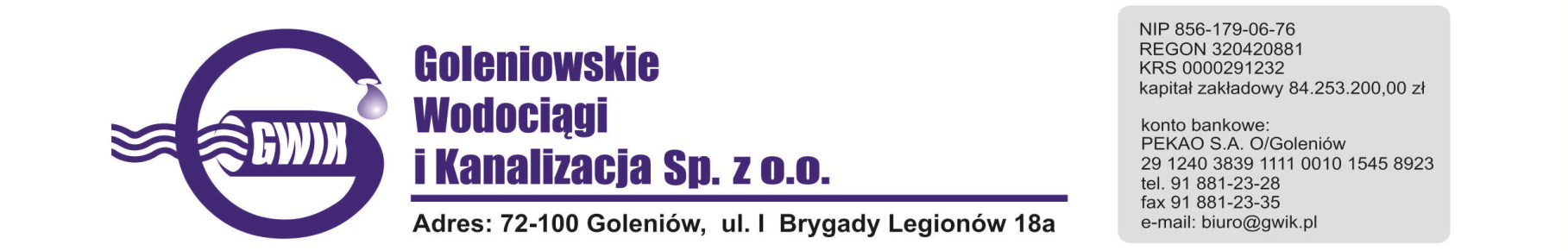 Goleniów 19.06.2020OGŁOSZENIE O PRZERWIE W DOSTAWIE WODYGoleniowskie Wodociągi i Kanalizacja Spółka z o.o. w Goleniowie informuje, iż w związku z pracami przyłączeniowymi w ul. Klonowej w Lubczynie w dniu: 23.06.2020 r. (wtorek) nastąpi  wstrzymanie dostawy wody do odbiorców w Lubczynie przy ul.:- Lipowej- Plażowej- Żeglarskiej- Klonowa- Jesionowa- Kasztanowa 3, 4, 5, 6, 7, 8, 10, 12, 12a - Kapitańska- Jachtowa- Dąbska - Topolowa od nr 8 do nr 16Planowane godziny wstrzymania dostawy wody w godzinach od 900 do 1300                     Godziny w/w prac mogą ulec zmianie.                                                                                 Przepraszamy za powyższe niedogodności.